Friday, June 18, 2021 @ 8:00 AM1. 438102  Youth Walk-Trot Trail* Level 12. 238102  Amateur Walk-Trot Trail* Level 13. 138004  Trail* Level 14. 438002  Youth Trail* Level 15. 238002  Amateur Trail* Level 16. 138100  Open Junior Trail*7. 438000  Youth Trail*8. 238800  Amateur Select Trail*9. 238000  Amateur Trail*10. 138200  Open Senior Trail** * * * * * * * * * * Break * * * * * * * * * * *11. 444102  Youth Walk-Trot HUS Level 112. 244102  Amateur Walk-Trot HUS Level 1 13. 144004  Hunter Under Saddle Level 114. 444002  Youth Hunter Under Saddle Level 115. 244002  Amateur Hunter Under Saddle Level 116. 244800  Amateur Select Hunter Under Saddle17. 244000  Amateur Hunter Under Saddle18. 444000  Youth Hunter Under Saddle19. 144000  Open Hunter Under Saddle20. 452102  Youth Walk-Trot Hunt Seat Eq Level 121. 252102  Amateur Walk-Trot Hunt Seat Eq Level 122. 452002  Youth Hunt Seat Equitation Level 123. 252002  Amateur Hunt Seat Equitation Level 124. 252800  Amateur Select Hunt Seat Equitation25. 252000  Amateur Hunt Seat Equitation26. 452000  Youth Hunt Seat Equitation* * * * * * * * * * * Break * * * * * * * * * * *Lead-Line – all ages ($5 each)27. 442102  Youth Walk-Trot Western Pleasure Level 128. 242102  Amateur Walk-Trot Western Pleasure Lvl 129. 142004  Western Pleasure Level 130. 442002  Youth Western Pleasure Level 131. 242002  Amateur Western Pleasure Level 132. 142100  Open Junior Western Pleasure33. 442000  Youth Western Pleasure34. 242800  Amateur Select Western Pleasure35. 242000  Amateur Western Pleasure36. 142200  Open Senior Western Pleasure37. 440102  Youth Walk-Trot Western Horsemanship Level 138. 240102  Amateur Walk-Trot Western Horsemanship Level 1  39. 440002  Youth Western Horsemanship Level 1  40. 240002  Amateur Western Horsemanship Level 141. 440000  Youth Western Horsemanship42. 240800  Amateur Select Western Horsemanship43. 240000  Amateur Western Horsemanship* * * * * * * * * * * Break * * * * * * * * * * *44. 136004  Western Riding Level 145. 436002  Youth Western Riding Level 146. 236002  Amateur Western Riding Level 147. 136100  Open Junior Western Riding48. 436000  Youth Western Riding49. 236800  Amateur Select Western Riding50. 236000  Amateur Western Riding51. 136200  Open Senior Western Riding 52. 443000  Youth Ranch Riding53. 443002  Youth Ranch Riding Level 154. 243800  Amateur Select Ranch Riding55. 243000  Amateur Ranch Riding56. 143000  Open Ranch Riding 57. 480000  VRH Youth Ranch Riding58. 280000  VRH Amateur Ranch Riding59. 180000  VRH Open Ranch Riding60. 434002  Youth Reining Level 161. 234002  Amateur Reining Level 161. 434000  Youth Reining62. 234800  Amateur Select Reining63. 234000  Amateur Reining64. 134000  Open Reining65. 484000  VRH Youth Ranch Reining66. 284000  VRH Amateur Ranch Reining67. 184000  VRH Open Ranch Reining68. 410900 Youth Ranch Trail69. 110900  Open Ranch Trail70. 210900  Amateur Ranch Trail71. 481000  VRH Youth Ranch Trail72. 281000  VRH Amateur Ranch Trail73. 181000  VRH Open Ranch Trail Saturday, June 19, 2021 @ 8:00 AM* all 5 judges–halter & showmanship *1. 103100  Open Yearling Stallions2. 103200  Open 2-Year-Old Stallions3. 103300  Open 3-Year-Old Stallions4. 103400  Open Aged Stallions5. 173000  Performance Halter StallionsGrand & Reserve Champion Stallions6. 203100  Amateur Yearling Stallions7. 203200  Amateur 2-Year-Old Stallions8. 203300  Amateur 3-Year-Old Stallions9. 203400  Amateur Aged Stallions10. 273000  Amateur Performance StallionsGrand & Reserve Champion Amateur Stallions11. 107400  Open Yearling Geldings12. 107500  Open 2-Year-Old Geldings13. 107600  Open 3-Year-Old Geldings14. 107700  Open Aged Geldings15. 177000  Open Performance GeldingsGrand & Reserve Champion Geldings16. 207400  Amateur Yearling Geldings17. 207500  Amateur 2-Year-Old Geldings18. 207600  Amateur 3-Year-Old Geldings19. 207700  Amateur Aged Geldings20. 277000  Amateur Performance GeldingsGrand & Reserve Champion Amateur Geldings21. 407400  Youth Yearling Geldings22. 407500  Youth 2-Year-Old Geldings23. 407600  Youth 3-Year-Old Geldings24. 407700  Youth Aged Geldings25. 477000  Youth Performance GeldingsGrand & Reserve Champion Youth Geldings26. 105400  Open Yearling Fillies27. 105500  Open 2-Year-Old Mares28. 105600  Open 3-Year-Old Mares29. 105700  Open Aged Mares30. 175000  Open Performance MaresGrand & Reserve Champion Mares31. 205400  Amateur Yearling Fillies32. 205500  Amateur 2-Year-Old Mares33. 205600  Amateur 3-Year-Old Mares34. 205700  Amateur Aged Mares35. 275000  Amateur Performance MaresGrand & Reserve Champion Amateur Mares36. 405400  Youth Yearling Fillies37. 405500  Youth 2-Year-Old Mares38. 405600  Youth 3-Year-Old Mares39. 405700 Youth Aged Mares40. 475000  Youth Performance MaresGrand & Reserve Champion Youth Mares41. 484000  VRH Youth Ranch Horse Confirmation42. 288000  VRH Amateur Ranch Horse Confirmation43. 188000  VRH Open Ranch Horse Confirmation44. 412002  Level 1 Youth Showmanship45. 212002  Level 1 Amateur Showmanship46. 412000  Youth Showmanship47. 212800  Amateur Select Showmanship48. 212000  Amateur Showmanship* * * * * * * * * * * Break * * * * * * * * * * *Lead-Line – all ages ($5 each)49. 444102  Youth Walk-Trot HUS Level 150. 244102  Amateur Walk-Trot HUS Level 1 51. 144004  Hunter Under Saddle Level 152. 444002  Youth Hunter Under Saddle Level 153. 244002  Amateur Hunter Under Saddle Level 154. 244800  Amateur Select Hunter Under Saddle55. 244000  Amateur Hunter Under Saddle56. 444000  Youth Hunter Under Saddle57. 144000  Open Hunter Under Saddle58. 452102  Youth Walk-Trot Hunt Seat Eq Level 159. 252102  Amateur Walk-Trot Hunt Seat Eq Level 1 60. 452002  Youth Hunt Seat Equitation Level 161. 252002  Amateur Hunt Seat Equitation Level 1 62. 252800  Amateur Select Hunt Seat Equitation63. 252000  Amateur Hunt Seat Equitation64. 452000  Youth Hunt Seat Equitation* * * * * * * * * * * Break * * * * * * * * * * *65. 443000  Youth Ranch Riding66. 443002  Youth Ranch Riding Level 167. 243800  Amateur Select Ranch Riding68. 243000  Amateur Ranch Riding69. 143000  Open Ranch Riding70. 480000  VRH Youth Ranch Riding71. 280000  VRH Amateur Ranch Riding72. 180000  VRH Open Ranch RidingSaturday, June 19, 202173. 434002  Youth Reining Level 174. 234002  Amateur Reining Level 175. 434000  Youth Reining76. 234800  Amateur Select Reining77. 234000  Amateur Reining78. 134000  Open Reining 79. 484000  VRH Youth Ranch Reining	80. 284000  VRH Amateur Ranch Reining81. 184000  VRH Open Ranch Reining82. 110900  Open Ranch Trail83. 410900  Youth Ranch Trail84. 210900  Amateur Ranch Trail85. 481000  VRH Youth Ranch Trail86. 281000  VRH Amateur Ranch Trail87. 181000  VRH Open Ranch Trail 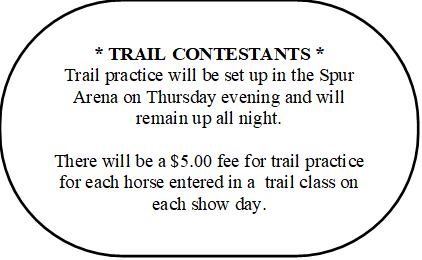 Sunday, June 20, 2021 @ 7:00 AM1. 438102  Youth Walk-Trot Trail* Level 1  2. 238102  Amateur Walk-Trot Trail* Level 1  3. 138004  Trail* Level 14. 438002  Youth Trail* Level 1  5. 238002  Amateur Trail* Level 16. 138100  Open Junior Trail*7. 438000  Youth Trail*8. 238800  Amateur Select Trail*9. 238000  Amateur Trail*10. 138200  Open Senior Trail** * * * * * * * * * * Break * * * * * * * * * * *Lead-Line – all ages ($5 each)11. 442102  Novice Youth Walk-Trot Western Pleasure Level 112 242102  Novice Amateur Walk-Trot Western Pleasure Level 113. 142004  Western Pleasure Level 114. 442004  Novice Youth Western Pleasure Level 115. 242002  Novice Amateur Western Pleasure Level 116. 142100  Open Junior Western Pleasure17. 442000  Youth Western Pleasure18. 242800  Amateur Select Western Pleasure19. 242000  Amateur Western Pleasure20. 142200  Open Senior Western Pleasure* * * * * * * * * * * Break * * * * * * * * * * *21. 440102  Novice Youth Walk-Trot Western Horsemanship Level 122. 240102  Novice Amateur Walk-Trot Western Horsemanship Level 123. 440002  Novice Youth Western Horsemanship Lvl 124. 240002  Novice Amateur W. Horsemanship Lvl 125. 440000  Youth Western Horsemanship26. 240800  Amateur Select Western Horsemanship27. 240000  Amateur Western Horsemanship28. 136004  Western Riding Level 129. 436002  Novice Youth Western Riding Level 130. 236002  Novice Amateur Western Riding Level 131. 136100  Open Junior Western Riding32. 436000  Youth Western Riding33. 236800  Amateur Select Western Riding34. 236000  Amateur Western Riding35. 136200  Open Senior Western Riding36. 428000  Youth Barrel Racing37. 228800  Amateur Select Barrel Racing38. 222800  Amateur Barrel Racing39. 128000  Open Barrel Racing